HDB-301Rw w w . i ei w or l d .c om USB 3.1 Gen 1 (5Gb/s) Uncompressed Video/Audio Capture Box with One Channel HDMI Input and One Channel HDMI Bypass Output, 1920x1080@60p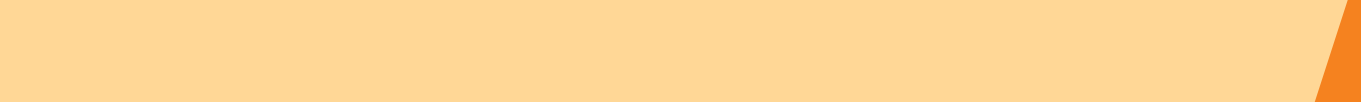 Machine Vision/Broadcast & Post Production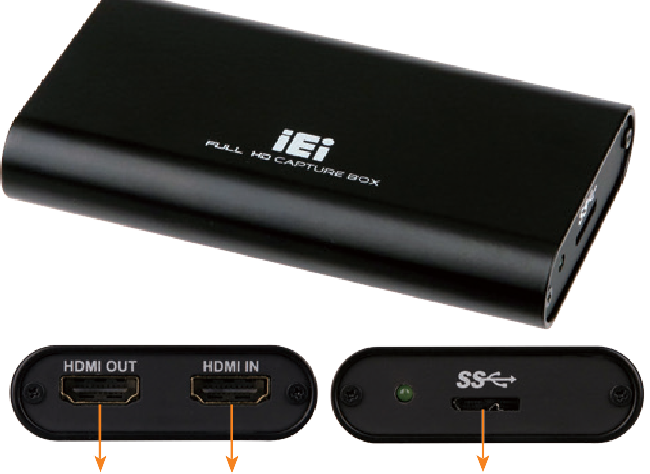 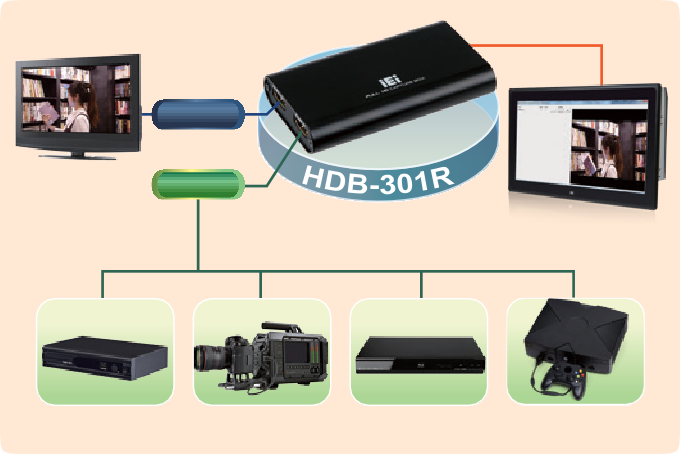 HDMI Out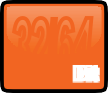 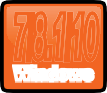 FeaturesHDMI InUSB 3.1 Gen 1 (5Gb/s)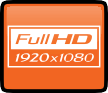 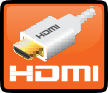 Dimensions (Unit: mm)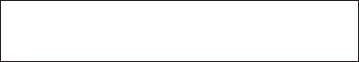 1-channel HDMI input and 1-channel HDMI bypass output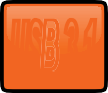 Capture High-Definition HDMI video to your PCCapture with USB 3.1 Gen 1 (5Gb/s) bandwidth, enabling you to capture 1080p video at 60fpsDeliver uncompressed video to your PC with ultra-low latencyPreview the video with its original color and high video qualityFor audio mastering 48kHz audio, provides the power you need to integrate into any audio environmentCompatible with OBS, XSplit, PotPlayerSupport Windows/Linux (Ubuntu)/MAC OSSpecificationsInterface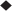 PC Interface Video ProcessingAudio Processing18	105Preview System Requirement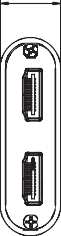 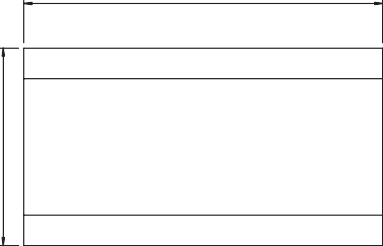 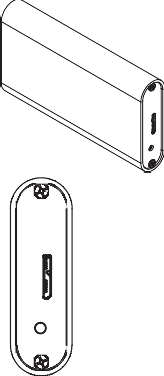 Software SupportOthersPacking ListOrdering Information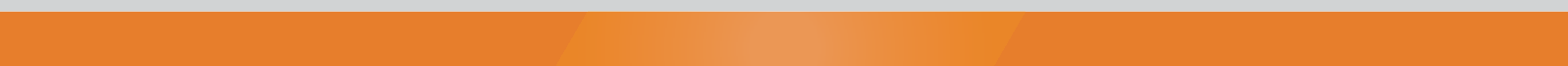 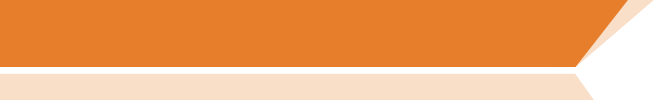 InputVideo input channel1 channelInputVideo input typeHDMIInputAudio input channel1 channelInputAudio input typeHDMI (stereo)No Delay Pass ThroughVideo output channel1 channelNo Delay Pass ThroughVideo output typeHDMINo Delay Pass ThroughAudio output channel1 channelNo Delay Pass ThroughAudio output typeHDMI (stereo)SystemIntel® Core™ i5-3400 or aboveMemory4GB or moreOS SupportMicrosoft windows 7/ 8.1/10 (32-bit & 64-bit) Linux: Ubntu 14.04.2 (64-bit) (Kernel version: 3.16.0-30-generic)macOS High Sierra (version 10.13) Operating System that support UVCSDKWindows: Provides SDK and demo program with sample source codeLinux: Provides SDK and demo program with sample source codeDimensions105 mm x 58 mm x 18 mmOperating Temperature0°C ~ 60°C (32° ~ 140°F), non-condensingPower Consumption4WWeight112gAudio Sampling Frequencies44.1k, 48k Hz